T J W Family Charitable Foundation: WELCOME HOME HOUSING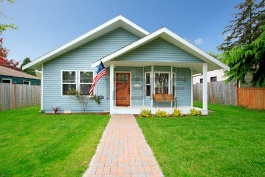 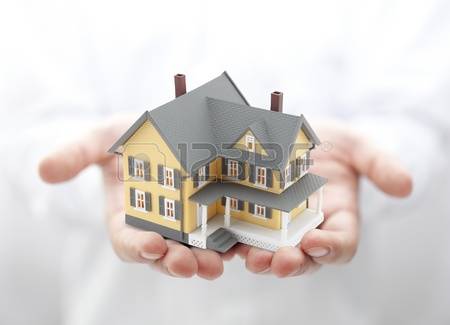 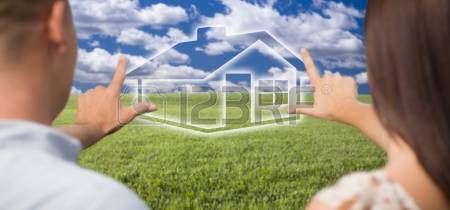 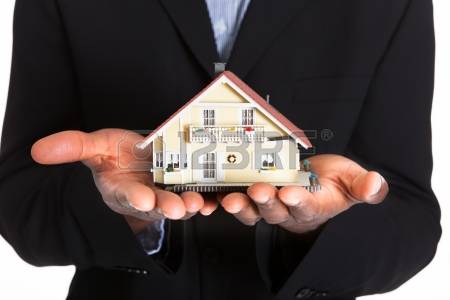 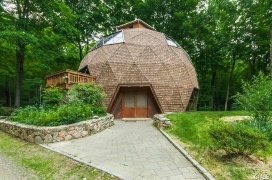 T J W Family Charitable Foundation is certified as a State of Missouri Not for Profit since 2016; its EIN: 81-4308488; it has a DUNS number, a SAM’s number, and is 501(c)(3).  T J W Family Charitable Foundation collaborates with other 501(c)(3) organizations, and is a member of the Pledge Donor Organization https://pledgedonor.org/ . TJWFCF will be growing to encapsulate the STREAM aspect of humanitarian services.TJWFCF will address the needs of the vulnerable, poor, low-middle income, and or homeless active duty military persons families, and veterans and their families. TJWFCF will be using approaches of temporary housing for use for those who will be filing for their earned Veterans Administration benefits – a process that usually takes one and a half (1 ½ ) years to complete and start receiving Veterans Administration Compensation checks, and requires a mailing address during the whole process – once they receive their third (3rd) compensation check they will need to move into a permanent housing situation, this makes space for another homeless veteran to apply for compensation.  Each veteran will sign a residency contract with TJWFCF that expires in two (2) years, or within the month that they receive their third compensation check from the Veterans Administration, which ever comes later.TJWFCF will help the veterans to get educated on the resources for them to get affordable housing without using their veteran’s mortgage benefit, and without any money down, if these programs are still around.  By so doing TJWFCF will allow the veteran to get habituated, and re-habilitated, and more knowledgeable about life before using the veteran’s earned benefit.